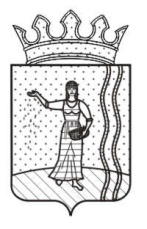 АДМИНИСТРАЦИЯ ОКТЯБРЬСКОГО ГОРОДСКОГО ПОСЕЛЕНИЯ ОКТЯБРЬСКОГО МУНИЦИПАЛЬНОГО РАЙОНА ПЕРМСКОГО КРАЯПОСТАНОВЛЕНИЕ13.01.2017                                                                                                            № 07Об утверждении Порядка сообщения лицами, замещающими муниципальные должности в органах местного самоуправления Октябрьского городского поселения, о возникновении личной заинтересованности при исполнении должностных обязанностей, которая приводит или может привести к конфликту интересовВ соответствии с Федеральным законом от 25 декабря 2008 года № 273-ФЗ «О противодействии коррупции», Указом Президента Российской Федерации от 22 декабря 2015 г. N 650 «О порядке сообщения лицами, замещающими отдельные государственные должности Российской Федерации, должности федеральной государственной службы, и иными лицами о возникновении личной заинтересованности при исполнении должностных обязанностей, которая приводит или может привести к конфликту интересов, и о внесении изменений в некоторые акты Президента Российской Федерации», ПОСТАНОВЛЯЮ:1.Утвердить прилагаемый Порядок сообщения лицами, замещающими муниципальные должности в органах местного самоуправления Октябрьского городского поселения, о возникновении личной заинтересованности при исполнении должностных обязанностей, которая приводит или может привести к конфликту интересов.2.Постановление вступает в силу после обнародования в МКУ «Октябрьская централизованная библиотечная система» и подлежит размещению на официальном сайте Октябрьского городского поселения.3.Контроль за исполнением настоящего постановления возложить на начальника кадрового информационно-аналитического сектора Акулову Л.В.И.о. главы городского поселения – главы администрации Октябрьскогогородского поселения                                                                        А.А. ПокрышкинУТВЕРЖДЕН постановлением Администрации Октябрьского городского поселения от 13.01.2017 № 07Порядоксообщения лицами, замещающими муниципальные должности в органах местного самоуправления Октябрьского городского поселения, о возникновении личной заинтересованности при исполнении должностных обязанностей, которая приводит или может привести к конфликту интересов1.Настоящим Порядком определяется порядок сообщения лицами, замещающими муниципальные должности в органах местного самоуправления Октябрьского городского поселения (далее — Порядок), о возникновении личной заинтересованности при исполнении должностных обязанностей, которая приводит или может привести к конфликту интересов.2.Лица, замещающие муниципальные должности, обязаны в соответствии с законодательством о противодействии коррупции сообщать о возникновении личной заинтересованности при исполнении должностных обязанностей, которая приводит или может привести к конфликту интересов, а также принимать меры по предотвращению или урегулированию конфликта интересов.3.Сообщение оформляется письменно в виде уведомления о возникновении личной заинтересованности при исполнении должностных обязанностей, которая приводит или может привести к конфликту интересов (далее — уведомление), по форме согласно приложению к настоящему Порядку.4.Уведомление подается лицами, замещающими муниципальные должности, на имя председателя комиссии по соблюдению требований к служебному поведению муниципальных служащих администрации Октябрьского городского поселения и урегулированию конфликта интересов.5.Уведомление подлежит рассмотрению комиссией в соответствии с Положением о комиссии по соблюдению требований к служебному поведению муниципальных служащих администрации Октябрьского городского поселения и урегулированию конфликта интересов, утвержденным постановлением Администрации Октябрьского городского поселения от 07.12.2010 года № 461.Приложениек Порядку сообщения лицами, замещающими муниципальные должности в органах местного самоуправления Октябрьского городского поселения, о возникновении личной заинтересованности при исполнении должностных обязанностей, которая приводит или может привести к конфликту интересовПредседателю комиссии по соблюдению требований к служебному поведению муниципальных служащих администрации Октябрьского городского поселения и урегулированию конфликта интересовот__________________________________(Ф.И.О., замещаемая должность)УВЕДОМЛЕНИЕо возникновении личной заинтересованности при исполнении должностных обязанностей, которая приводит или может привести к конфликту интересовСообщаю о возникновении у меня личной заинтересованности при исполнении должностных обязанностей, которая приводит или может привести к конфликту интересов (нужное подчеркнуть).Обстоятельства, являющиеся основанием возникновения личной заинтересованности:_______________________________________________________________________________________________________________________Должностные обязанности, на исполнение которых влияет или может повлиять личная заинтересованность:____________________________________ ____________________________________________________________________Предлагаемые меры по предотвращению или урегулированию конфликта интересов:______________________________________________________________________________________________________________________________Намереваюсь (не намереваюсь) лично присутствовать на заседании комиссии по соблюдению требований к служебному поведению муниципальных служащих администрации Октябрьского городского поселения и урегулированию конфликта интересов при рассмотрении настоящего уведомления (нужное подчеркнуть).«___»___________20___ г.	_______________/__________________________/                                                             (подпись и расшифровка подписи лица,                                                                                           направившего уведомление)